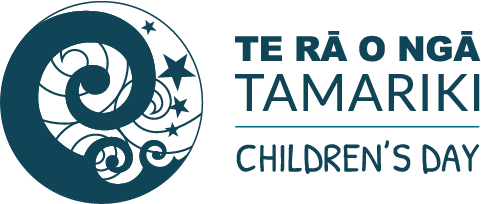 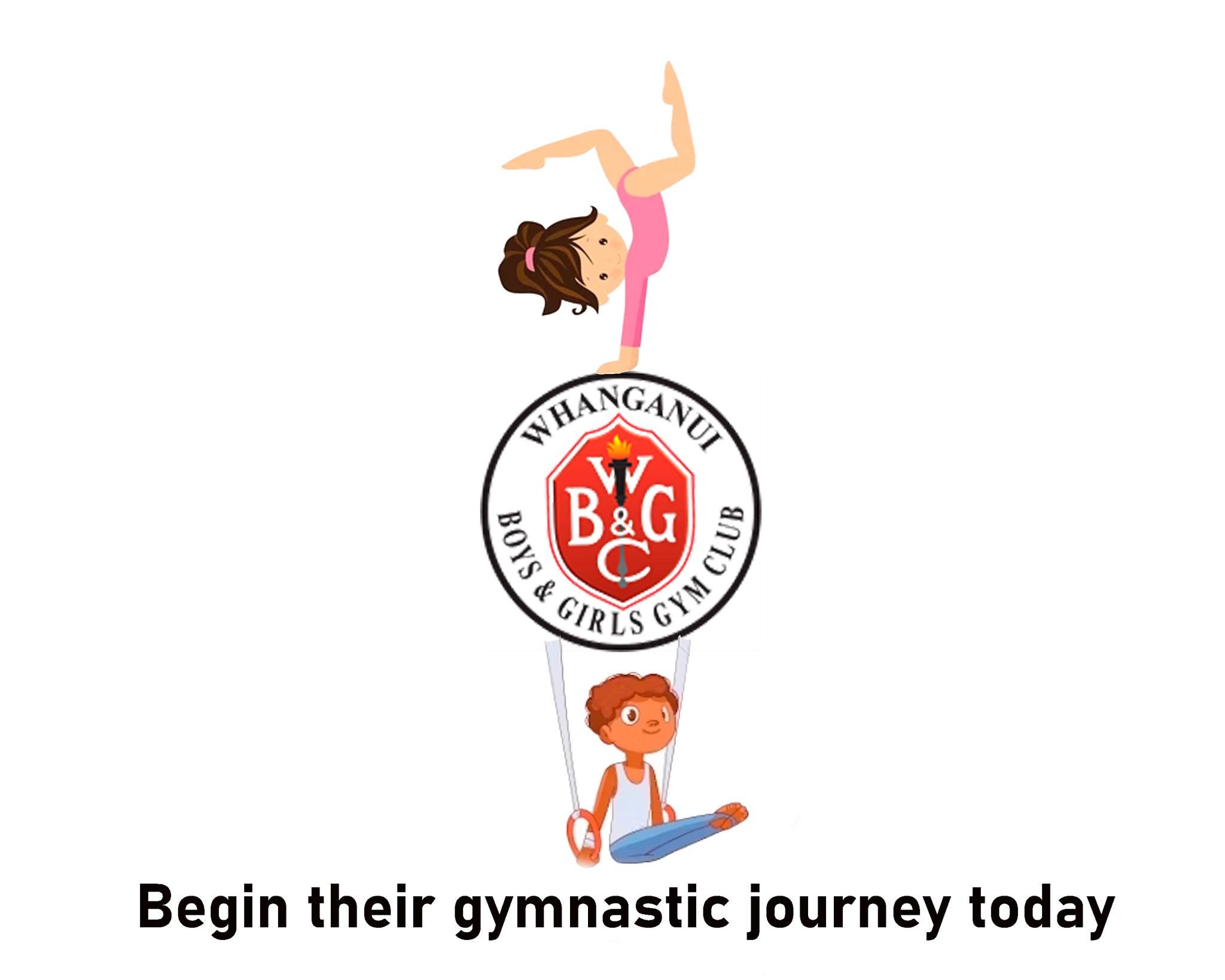 1 GF Moore Drive, Springvale, Whanganui